発行日　〇〇年〇〇月〇〇日注　文　書　　株式会社〇〇〇　　　　　　　御中　　下記の通り発注いたします。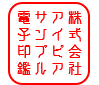 〒　　　　　　　(住所)　　　　　　　　　株式会社〇〇〇　　　　　TEL:000-0000-0000　　FAX:000-0000-0000　　備考希望納期：支払方法：　納付先：品名数量単価金額小計消費税合計